О выявлении правообладателя ранееучтенных   объектов   недвижимостиВ соответствии со статьей 69.1 Федерального закона от 13.07.2015 № 218-ФЗ «О государственной регистрации недвижимости», Федеральным законом от 06.10.2003 № 131-ФЗ «Об общих принципах организации местного самоуправления в Российской Федерации» администрация Шумерлинского муниципального округа  п о с т а н о в л я е т:  1. Определить правообладателем земельного участка из земель населенных пунктов с кадастровым номером 21:23:060203:24, расположенного по адресу: Чувашская Республика,  Шумерлинский район, Егоркинское сельское поселение, д. Пояндайкино, ул. Илемке, д. 15, видом разрешенного использования - для ведения личного подсобного хозяйства, площадью 3970 кв. м., владеющим данным земельным участком на праве общей долевой собственности (доля в праве 1/5), Денисову Елену Афанасьевну, хххххххх года рождения, место рождения - ххххххххххххххххххх Чувашской АССР, паспорт гражданина Российской Федерации ххххххххххх выдан хххххххххххххххххххх, дата выдачи хххххххх, СНИЛС хххххххххххххх, зарегистрированную по месту жительства по адресу: Чувашская Республика, Шумерлинский район, ххххххххххххххххххххххххххххх.2. Определить правообладателем жилого дома, с кадастровым номером 21:23:000000:2252, расположенного по адресу: Чувашская Республика,  Шумерлинский район, Егоркинское сельское поселение, д. Пояндайкино, ул. Илемке, д. 15, площадью 61,3 кв. м., владеющим данным объектом недвижимости на праве общей долевой собственности (доля в праве 1/5), Денисову Елену Афанасьевну, ххххххххххххх года рождения, место рождения – хххххххххххххххххххх Чувашской АССР, паспорт гражданина Российской Федерации ххххххххххххх выдан Шумерлинским ГОВД Чувашской Республики, дата выдачи хххххххххххх, СНИЛС хххххххххххххххх, зарегистрированную по месту жительства по адресу: Чувашская Республика, Шумерлинский район, хххххххххххххххххх.3. Право общей долевой собственности Денисовой Елены Афанасьевны (доля в праве 1/5)  на указанные в пунктах 1, 2 настоящего постановления земельный участок и объект недвижимости  соответственно, подтверждается хххххххххххх.ЧĂВАШ  РЕСПУБЛИКИ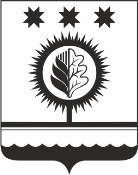 ЧУВАШСКАЯ РЕСПУБЛИКАÇĚМĚРЛЕ МУНИЦИПАЛЛĂОКРУГĔН АДМИНИСТРАЦИЙĚЙЫШĂНУ___.___.2024  _____  №Çěмěрле хулиАДМИНИСТРАЦИЯШУМЕРЛИНСКОГО МУНИЦИПАЛЬНОГО ОКРУГА ПОСТАНОВЛЕНИЕ___.___.2024  № _____   г. ШумерляГлава Шумерлинского муниципального округаЧувашской Республики Д. И. Головин